May 13, 2015In Re:	R-2015-2469275C-2015-2475448C-2015-2480265C-2015-2478277P-2015-2474714(SEE ATTACHED LIST)
Public Utility Commission v. PPL Electric Utility CorporationRate IncreasePublic Input Hearing Notice	This is to inform you that Public Input Hearing(s) on the above-captioned case will be held as follows:Type:		In Person Public Input HearingDate:		Thursday, June 4, 2015Time:		6:00 p.m.Location:	Muhlenberg College		Seegers Union 		Room 108-110		2400 W Chew St, 		Allentown, PA 18104Presiding:	Administrative Law Judge Susan D. ColwellPO Box 3265Harrisburg, PA  17105-3265Phone:	717.787.1399Fax:	717.787.0481	Individuals representing themselves are not required to be represented by an attorney.  All others (corporation, partnership, association, trust or governmental agency or subdivision) must be represented by an attorney.  An attorney representing you should file a Notice of Appearance before the scheduled hearing date.	If you are a person with a disability, and you wish to attend the hearing, we may be able to make arrangements for your special needs.  Please call the scheduling office at the Public Utility Commission at least five (5) business days prior to your hearing to submit your request.	If you require an interpreter to participate in the hearings, we will make every reasonable effort to have an interpreter present.  Please call the scheduling office at the Public Utility Commission at least ten (10) business days prior to your hearing to submit your request.Scheduling Office:  717.787.1399AT&T Relay Service number for persons who are deaf or hearing-impaired:  1.800.654.5988c:	Chairman Brown	Vice Chairman ColemanCommissioner CawleyCommissioner Witmer	Commissioner Powelson	Judge Susan D. Colwell	TUS	June Perry – LA, Keystone 3NW (via email)	Nils Hagen Frederiksen, Denise McCracken & Robin Tilley, CMU (via email)	Jose Garcia	File Room	Calendar fileR-2015-2469275 - PA PUBLIC UTILITY COMMISSION v.PPL ELECTRIC UTILITIES COMPORATION
Revised 5/8/2015DAVID B MACGREGOR ESQUIRE
POST & SCHELL PC
FOUR PENN CENTER
1600 JOHN F KENNEDY BOULEVARD
PHILADELPHIA PA  19103-2808
215.587.1197
MICHAEL W. GANG ESQUIRECHRISTOPHER T WRIGHT ESQUIRE*
POST & SCHELL PC
17 NORTH SECOND STREET 12TH FLOOR
HARRISBURG PA  17101-1601
717.731.1970Accepts E-service*PAUL E RUSSELL ESQUIRE*KIMBERLY A KLOCK ESQUIRE
PPL ELECTRIC UTILITIES CORPORATION
TWO NORTH NINTH STREET
ALLENTOWN PA  18101
610.774.4254Accepts E-service*
DARRYL A. LAWRENCE ESQUIRELAUREN M BURGE ESQUIREHOBART J WEBSTER ESQUIRE
OFFICE OF CONSUMER ADVOCATE
5TH FLOOR FORUM PLACE 555 WALNUT STREET
HARRISBURG PA  17101-1923
717.783.5048
Accepts E-serviceC-2015-2475448
HARRY S GELLER ESQUIRE
ELIZABETH R MARX ESQUIRE 
118 LOCUST STREET
HARRISBURG PA  17101
Accepts E-service717.232.2719
Accepts E-serviceRepresenting CAUSE-PAJOSEPH L VULLO ESQUIRE
1460 WYOMING AVENUE
FORTY FORT PA  18704
570.288.6441
Accepts E-serviceRepresenting Commission on Economic OpportunityERIC EPSTEIN CONSULTANT
4100 HILLSDALE RDHARRISBURG PA  17112
717.635.8615Accepts E-serviceSTEVEN C GRAY ESQUIRE
OFFICE OF SMALL BUSINESS ADVOCATE
300 NORTH SECOND STREET SUITE 202
HARRISBURG PA  17101
717.783.2525C-2015-2478277
RICHARD A KANASKIE ESQUIREGINA L LAUFFER ESQUIREKENNETH R STARK ESQUIREBUREAU OF INVESTIGATION & ENFORCEMENTPUBLIC UTILITY COMMISSION
SECOND FLOOR WEST
400 NORTH STREET
HARRISBURG PA  17120
717.783.6184Accepts E-service
ADEOLU A BAKARE ESQUIRE
MCNEES WALLACE & NURICK LLC
100 PINE STREET
PO BOX 1166
HARRISBURG PA  17108-1166
717.237.5290Accepts E-serviceRepresenting PPLICAC-2015-2480265SCOTT RUBIN ESQUIRE
333 OAK LANE
BLOOMSBURG PA  17815570.387.1893Accepts E-serviceRepresenting IBEWKENNETH L. MICKENS ESQUIRE316 YORKSHIRE DRIVEHARRISBURG PA, 17111	717.343.3338Accepts E-serviceRepresenting Sustainable Energy FundJOESPH OTIS MINOTT ESQUIREDAVID WOOLEY ESQUIRELOGAN WELDE ESQUIRE
CLEAN AIR COUNCIL
135 S 19TH STREET
SUITE 300
PHILADELPHIA PA  19103
215.567.4004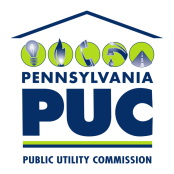 COMMONWEALTH OF PENNSYLVANIA PUBLIC UTILITY COMMISSIONOffice of Administrative Law JudgeP.O. IN REPLY PLEASE REFER TO OUR FILE